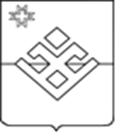 ПОСТАНОВЛЕНИЕАдминистрации муниципального образования «Кечевское»От 23 марта  2020  года                              с. Кечево                                  № 7АО внесении изменений в Положениео координационном советемуниципального образования «Кечевское»В целях приведения в соответствие с действующим законодательством пунктов 1.1 и 1.3 Положения о координационном совете муниципального образования «Кечевское», утвержденного 08.10.2013  г. Постановлением Главы Администрации МО «Кечевское» № 6 руководствуясь Уставом муниципального образования «Кечевское», Администрация МО «Кечевское»  ПОСТАНОВЛЯЕТ:1. Внести изменения в Пункт 1.1 Положения о координационном совете муниципального образования «Кечевское»,  утвержденного 08.10.2013 г. Постановлением  Главы Администрации МО «Кечевское» № 6, изложив его в следующей редакции:«1.1. Координационный совет муниципального образования «Кечевское» (далее координационный совет) создается при главе муниципального образования и является постоянно действующим совещательным, коллегиальным и консультативным органом, в пределах своих полномочий, содействующим взаимодействию  находящихся на территории муниципального образования органов местного самоуправления, учреждений, организаций и предприятий различных форм собственности, общественных организаций и органов территориального общественного самоуправления, в процессе их деятельности»2. Внести изменения в Пункт 1.3 Положения о координационном совете муниципального образования «Кечевское» утвержденного 08.10.2013 г. Постановлением Главы Администрации МО «Кечевское» № 6, изложив его в следующей редакции:«1.3. Состав координационного совета утверждается председателем координационного совета.	Председателем координационного совета является глава муниципального образования. В состав координационного совета могут входить депутаты, заведующие ФАПов, старосты, руководители органов территориального общественного самоуправления и общественных организаций на территории муниципального образования, а также, на добровольной основе, руководители предприятий, организаций, учреждений различной формы собственности.»3. Контроль за исполнением настоящего постановления оставляю за собой.4. Опубликовать настоящее постановление на официальном сайте муниципального образования «Малопургинский район». Глава муниципального образования «Кечевское»                                С. А. Золотарев                